Ohio's MCTV taps MobiTV for managed IP video serviceMCTV, a cable company based in Ohio, has adopted MobiTV's managed software-as-a-service solution for its upcoming MCTV Stream. The service will be based on internet protocol and eliminate the need to install new set-top boxes.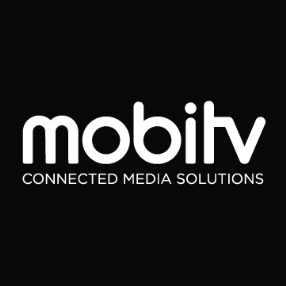 Next TV 10.27.20https://www.nexttv.com/news/mobitv-connect-selected-by-ohio-cable-operator-mctv